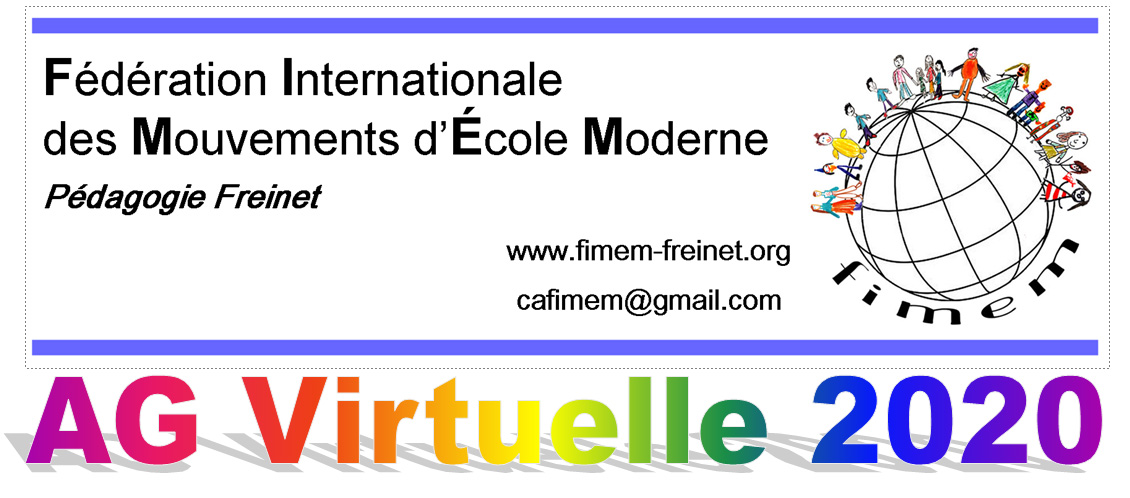 PARTECIPATION A L’AGV3Movimiento _________________________Por favor inscribe las personas que estarán participando de Zoom de tu movimiento (máximo 5 personas), aparte de los delegados:        Nombre                                                   correo elettronico1.2.3.4.5.---------------------------------Veuillez inscrire les personnes qui participeront au Zoom de votre mouvement (maximum 5 personnes), à l'exception des délégués :                        Nom                                                         e.mail
1.2.3.4.5.
---------------------------------------------Please register the people who will be participating in Zoom of your movement (maximum 5 people), apart from the delegates:                     Name                                                        e.mail address
1.2.3.4.5.===============================
Thank you very much, Muchas gracias, Merci beaucoup, AGV Commission, Gabi Varaldi - CA Fimem Lanfranco Genito